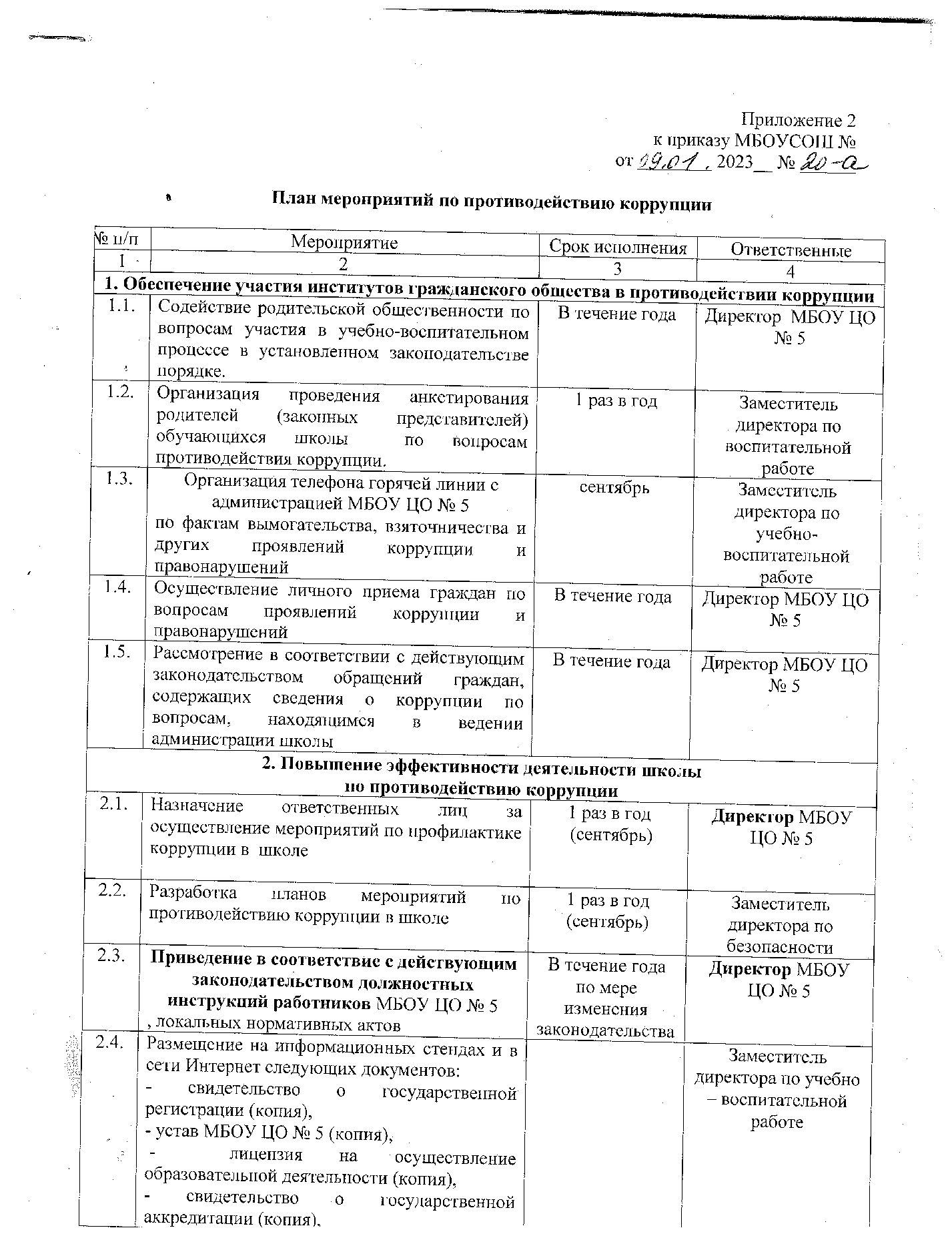 2.5.Принятие мер, направленных на решение вопросов, касающихся борьбы с коррупцией, по результатам проверок школы По итогам проверок Директор МБОУ ЦО № 52.6.Организация контроля за соблюдением педагогическими работниками школы Кодекса этики и служебного поведения педагогических работников школы В течение годаЗаместитель директора по учебно-воспитательной работе 2.7.Заседания комиссии по  противодействию коррупции МБОУ ЦО № 5Ежегодно, октябрь, февральПредседатель комиссии2.8.Проведение организационных совещаний,  в том числе административных, по вопросам антикоррупционной политики в МБОУ ЦО № 5В течение годаДиректор МБОУ ЦО № 52.9.Контроль за выполнением мероприятий по профилактике коррупции в школе, подготовка и предоставление полугодовых отчетов.1 раз в полугодиеЗаместитель директора по воспитательной работе 2.10.Контроль за целевым использованием всех уровней бюджета и внебюджетных средств школыПостоянноДиректор МБОУ ЦО № 52.11.Контроль за  своевременностью рассмотрения обращений гражданПостоянноДиректор МБОУ ЦО № 52.12.Контроль за ведением документов строгой отчетности в МБОУ ЦО № 5: выявление нарушений инструкций и указаний по ведению классных журналов, книг учета и бланков выдачи аттестатов соответствующего уровня образования. Постоянно Заместитель директора по учебно - воспитательной работе 2.13.Соблюдение требований законодательства во время проведения ЕГЭ и ГИАЕжегодноДиректор МБОУ ЦО № 5Заместитель директора по учебно - воспитательной работе 3. Антикоррупционная пропаганда и информационное обеспечение3. Антикоррупционная пропаганда и информационное обеспечение3. Антикоррупционная пропаганда и информационное обеспечение3. Антикоррупционная пропаганда и информационное обеспечение3.1. Размещение на сайте школы информации об антикоррупционных мероприятиях и нормативной базы в сфере противодействия коррупции.В течение года Заместитель директора по безопасности 3.2.Публичный отчет директора МБОУ ЦО № 5По итогам годаДиректор МБОУ ЦО № 53.3.Ежегодный отчет о поступлении и расходовании финансовых и материальных средствПо итогам годаДиректор МБОУ ЦО № 53.4.Отчет о результатах самообследования МБОУ ЦО № 5Ежегодно, августЗаместитель директора по учебно-воспитательной работе 3.5.Организация и проведение мероприятий по антикоррупционному образованию в части включения в программы учебных курсов, предметов, дисциплин (модулей), направленных на решение задач  формирования антикоррупционного мировоззрения, повышения уровня правосознания и правовой культуры обучающихсяВ течение годаЗаместитель директора по учебно-воспитательной работе 3.6.Организация и проведение воспитательных мероприятий по формированию антикоррупционного мировоззрения обучающихсяВ течение годаЗаместитель директора по воспитательной работе 4. Дальнейшее развитие правовой основы противодействия коррупции4. Дальнейшее развитие правовой основы противодействия коррупции4. Дальнейшее развитие правовой основы противодействия коррупции4. Дальнейшее развитие правовой основы противодействия коррупции4.1. Изучение передового опыта деятельности школ Российской Федерации, Тульской области, муниципального образования город Тула по противодействию коррупции и подготовка в установленном порядке предложений по совершенствованию этой деятельности в школе В течение годаЗаместитель директора по воспитательной работе.5. Периодическое исследование (мониторинг) уровня коррупции и эффективности мер, принимаемых по ее предупреждению и по борьбе с ней на территории школы 5. Периодическое исследование (мониторинг) уровня коррупции и эффективности мер, принимаемых по ее предупреждению и по борьбе с ней на территории школы 5. Периодическое исследование (мониторинг) уровня коррупции и эффективности мер, принимаемых по ее предупреждению и по борьбе с ней на территории школы 5. Периодическое исследование (мониторинг) уровня коррупции и эффективности мер, принимаемых по ее предупреждению и по борьбе с ней на территории школы 5.1.Обобщение практики рассмотрения жалоб и обращений граждан, касающихся действий (бездействия) педагогических работников, связанных с коррупцией, и принятие мер по повышению результативности и эффективности работы с указанными обращениями.Ежеквартально до 10-го числа месяца, следующего за отчетным периодомЗаместитель директора по безопасности5.2.Анализ заявлений, обращений граждан на предмет наличия в них информации о фактах коррупции.  По мере поступленияЗаместитель директора по учебно - воспитательной работе 5.3.Проведение мониторинга должностных инструкций работников МБОУ ЦО № 5, локальных нормативных актов1 раз в годЧлены Комиссии по противодействию коррупции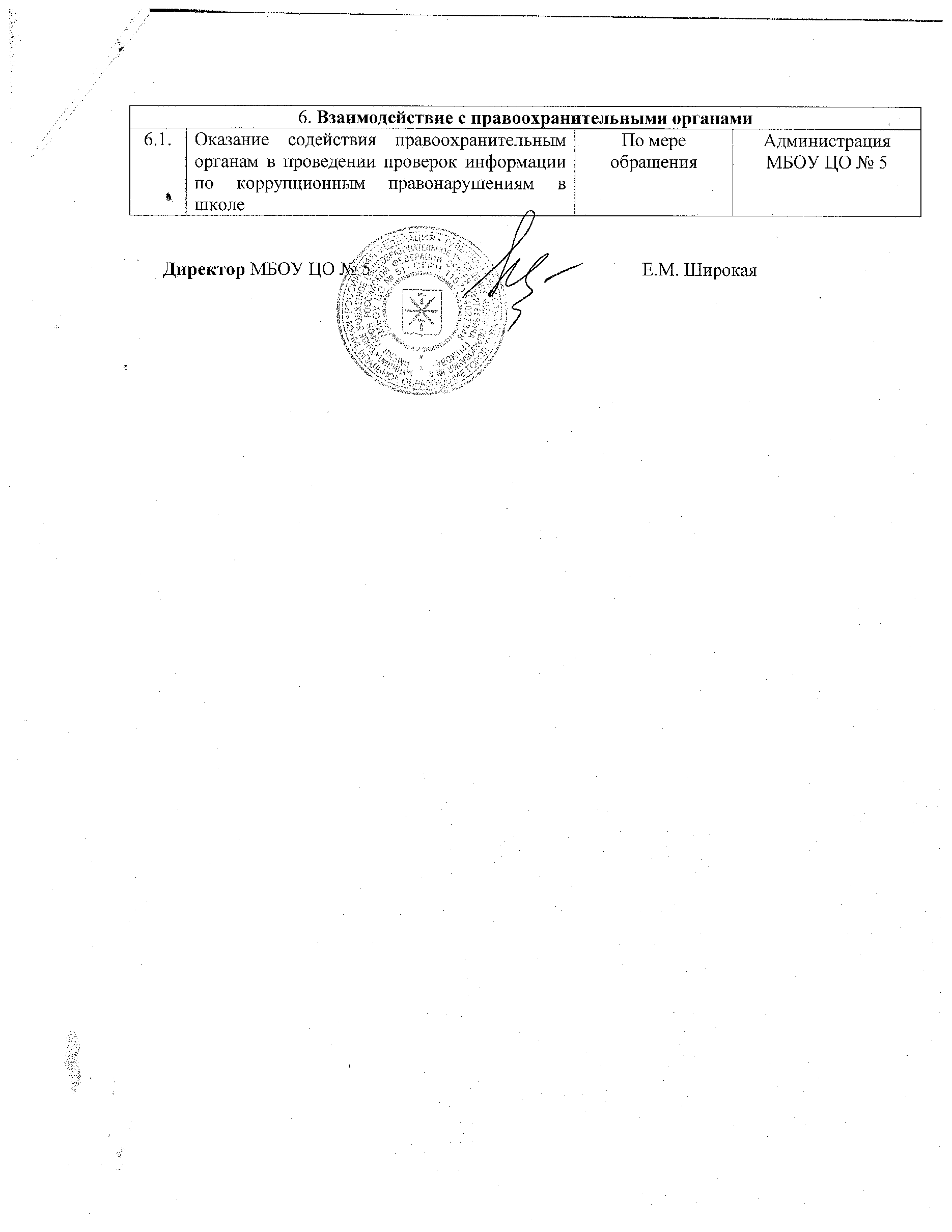 6. Взаимодействие с правоохранительными органами6. Взаимодействие с правоохранительными органами6. Взаимодействие с правоохранительными органами6. Взаимодействие с правоохранительными органами